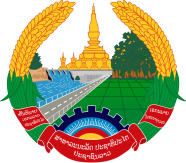 Statement by H.E. Kham-Inh KHITCHADETH, Ambassador and Permanent Representative of the Lao PDRAt the 34th Session of UPR Working GroupGeneva, 4 - 15 November 2019Review of Fiji: 6 November 2019   Mr. President,Laos warmly welcomes the distinguished delegation of Fiji to the UPR session and commends for its comprehensive report on human rights development in the country. Laos takes note with congratulations that the Government of Fiji has made a progress in the promotion and protection of human rights in the country, through the implementation of its various initiatives and measures such as the advancement of gender equality and the empowerment of the persons with disabilities to ensure their full and active participation in the society. In this connection, Laos wishes to recommend as follows:First, continues to promote its development plans to further enhance the advancement of women;Second, continues its efforts in ensuring social security programmes to strengthen the active participation of persons with disabilities in the society; and Third, continues its efforts to promote and provide equality education for all children, including the children with disabilities.We wish Fiji every success of its UPR. I thank you, Mr. President. 